     ОБЩИНСКА ИЗБИРАТЕЛНА КОМИСИЯ  0103 БЛАГОЕВГРАД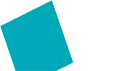 град Благоевград, 2700, площад „Георги Измирлиев“ 1, сграда на общинска администрация, ет.5,зала 509ПРОТОКОЛ  № 35-МИ / 14.03.2024гНа 14 март  2024 г. от 18:00 часа се проведе заседание на Общинската  избирателна комисия Благоевград,   при следния  Д н е в е н  р е д:Доклад по касационна жалба от Петър Андонов РазниПРИСЪСТВАТ: Елеонора Атанасова - зам.-председателМилена Велкова - зам.-председателПенка Ичева  - зам.-председателМустафа Сирачки - зам.-председателЙорданка Борисова - секретарЧавдар Цонев – членМария Данчова - членМая Драгиева - членЕлена Панчева - членБожидар Неновп - членОТСЪСТВАЩИ:  Мартин Бусаров-председателЗаседанието бе открито в 18:00 ч. и председателствано от Елеонора Атанасова - зам.-председателЕлеонора Атанасова: Колеги, откривам заседанието на ОИК Благоевград.Предлагам на вниманието Ви дневния ред. Имате ли предложения за изменение?Няма предложения.Елеонора Атанасова:Уважаема ОИК, Докладвам ви постъпила касационна жалба от Петър Владимиров Андонов, с наш вх.№563-МИ/11.03.2024 г. Същата е срещу Решение №406 от 07.02.2024 г., по описа на АС – Благоевград.Получихме жалбата по-късно, тъй като същата не е била приподписана от адвокат.Ние като комисия имаме право да изкажем становище по нея. Визираното лице жали в качеството си на обявен за избран за общински съветник в ОС – Благоевград с Решение  №276-МИ/31.10.2023 г. Същият сочи, че не е уведомен и не му е предоставен препис относно жалба от Ваня Кръстева Алексиева – кандидат за общински съветник от МК “ВМРО – БНД (Бългасрки гласъ)”., което счита за процесуално нарушение и води до незаконосъобразност на постановения съдебен акт. Колеги, моето лично мнение е, че трябва да дадем становище по горепосочената жалба, за да имаме огледални действия спрямо двамата касационни жалбоподатели по визираното дело с цел равнопоставеност.Мая Драгиева: Колеги, аз иксам да допълня, че жалбата от Петър Владимиров Андонов е неоснователна. Посочвам, че твърдението му в нея не почива на фактите. Същият беше представляван от адвокат още от първото по делото заседание. И твърдението, че не е запознат, че има жалба от каддидат от неговата листа, не е вярно.Елеонора Атанасова:Предлагам да гласуваме протколно решение №1 от 14.03.2024 г., с което ОИК Благоевград решава да се изготви становище по жалбата на Петър Владимиров Андонов срещу  Решение №406/07.02.2024 г. по дело 1047/2023г. На АС - Благоевград.ГЛАСУВАЛИ 10 члена на ОИК, ЗА гласуват 10 члена, ПРОТИВ няма.Колеги, приехме протоколно решение №1 от 14.03.2024 г. в 18:25 часа.Закривам заседанието. ============================================================================================= Зам.-председател ОИК :       /п/                                                Секретар ОИК :  /п/